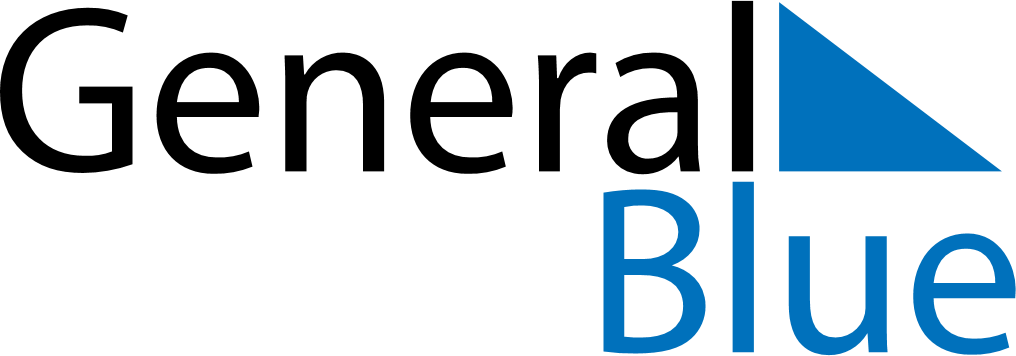 April 2024April 2024April 2024April 2024April 2024April 2024Mettet, Wallonia, BelgiumMettet, Wallonia, BelgiumMettet, Wallonia, BelgiumMettet, Wallonia, BelgiumMettet, Wallonia, BelgiumMettet, Wallonia, BelgiumSunday Monday Tuesday Wednesday Thursday Friday Saturday 1 2 3 4 5 6 Sunrise: 7:17 AM Sunset: 8:12 PM Daylight: 12 hours and 55 minutes. Sunrise: 7:15 AM Sunset: 8:14 PM Daylight: 12 hours and 59 minutes. Sunrise: 7:13 AM Sunset: 8:16 PM Daylight: 13 hours and 3 minutes. Sunrise: 7:10 AM Sunset: 8:17 PM Daylight: 13 hours and 6 minutes. Sunrise: 7:08 AM Sunset: 8:19 PM Daylight: 13 hours and 10 minutes. Sunrise: 7:06 AM Sunset: 8:20 PM Daylight: 13 hours and 14 minutes. 7 8 9 10 11 12 13 Sunrise: 7:04 AM Sunset: 8:22 PM Daylight: 13 hours and 18 minutes. Sunrise: 7:02 AM Sunset: 8:24 PM Daylight: 13 hours and 21 minutes. Sunrise: 7:00 AM Sunset: 8:25 PM Daylight: 13 hours and 25 minutes. Sunrise: 6:58 AM Sunset: 8:27 PM Daylight: 13 hours and 29 minutes. Sunrise: 6:55 AM Sunset: 8:28 PM Daylight: 13 hours and 32 minutes. Sunrise: 6:53 AM Sunset: 8:30 PM Daylight: 13 hours and 36 minutes. Sunrise: 6:51 AM Sunset: 8:32 PM Daylight: 13 hours and 40 minutes. 14 15 16 17 18 19 20 Sunrise: 6:49 AM Sunset: 8:33 PM Daylight: 13 hours and 44 minutes. Sunrise: 6:47 AM Sunset: 8:35 PM Daylight: 13 hours and 47 minutes. Sunrise: 6:45 AM Sunset: 8:36 PM Daylight: 13 hours and 51 minutes. Sunrise: 6:43 AM Sunset: 8:38 PM Daylight: 13 hours and 54 minutes. Sunrise: 6:41 AM Sunset: 8:39 PM Daylight: 13 hours and 58 minutes. Sunrise: 6:39 AM Sunset: 8:41 PM Daylight: 14 hours and 2 minutes. Sunrise: 6:37 AM Sunset: 8:43 PM Daylight: 14 hours and 5 minutes. 21 22 23 24 25 26 27 Sunrise: 6:35 AM Sunset: 8:44 PM Daylight: 14 hours and 9 minutes. Sunrise: 6:33 AM Sunset: 8:46 PM Daylight: 14 hours and 12 minutes. Sunrise: 6:31 AM Sunset: 8:47 PM Daylight: 14 hours and 16 minutes. Sunrise: 6:29 AM Sunset: 8:49 PM Daylight: 14 hours and 19 minutes. Sunrise: 6:27 AM Sunset: 8:51 PM Daylight: 14 hours and 23 minutes. Sunrise: 6:25 AM Sunset: 8:52 PM Daylight: 14 hours and 26 minutes. Sunrise: 6:23 AM Sunset: 8:54 PM Daylight: 14 hours and 30 minutes. 28 29 30 Sunrise: 6:21 AM Sunset: 8:55 PM Daylight: 14 hours and 33 minutes. Sunrise: 6:20 AM Sunset: 8:57 PM Daylight: 14 hours and 37 minutes. Sunrise: 6:18 AM Sunset: 8:58 PM Daylight: 14 hours and 40 minutes. 